МУНИЦИПАЛЬНОЕ КАЗЕННОЕ ДОШКОЛЬНОЕ ОБРАЗОВАТЕЛЬНОЕ УЧРЕЖДЕНИЕ ДЕТСКИЙ САД № 16(МКДОУ д/с № 16)ПРИКАЗ28.12.2020					                                                              № 39/1-дг.УзловаяОб утверждении Программы развития на 2021-2025 годВ соответствии с законом Российской Федерации от 29.12.2012 № 273-ФЗ «Об образовании в Российской Федерации», приказом Министерства Образования и науки Российской Федерации от 17.10.2013 №1155 –ФЗ «Об утверждении федерального государственного стандарта дошкольного образования», Приказа Комитета образования администрации муниципального образования Узловский район от 03.08.2020 №114-д «Об утверждении Порядка согласования программ развития образовательных организаций, подведомственных комитету образования администрации муниципального образования Узловский район», Устава муниципального казённого дошкольного образовательного учреждения детского сада № 16,ПРИКАЗЫВАЮ:Утвердить Программу развития муниципального казённого дошкольного образовательного учреждения детского сада № 16 на 2021-2025 г.Согласовать Программу развития на 2021-2025 г. с заместителем председателя комитета образования администрации муниципального образования Узловский район.Программу развития муниципального казённого дошкольного образовательного учреждения детского сада № 16 на 2021-2025 г. ввести в действие с 11.01.2021г.Разместить Программу развития муниципального казённого дошкольного образовательного учреждения детского сада № 16 на 2021-2025 г. на официальном сайте учреждения не позднее 11.01.2021г.  Контроль за исполнением настоящего приказа оставляю за собой.Заведующий МКДОУ д/с № 16                                         Ю.С. СапроноваМуниципальное казённое дошкольное образовательное учреждение детский сад № 16ПРОГРАММА РАЗВИТИЯмуниципального казённого дошкольного образовательного учреждения детского сада № 16на 2021-2025 годГ. УзловаяСодержание программыВведениеРазвитие - это целенаправленный, закономерный, непрерывный и необратимый процесс перехода учреждения в качественно новое состояние, характеризующееся разноуровневой организацией, инновационной направленностью и постоянно увеличивающимся потенциалом роста. Этот процесс сложный и длительный, требующий организации, согласованности действий всех сотрудников учреждения, контроля над промежуточными результатами.Программа развития МКДОУ (далее Программа) - это система действий для достижения желаемого результата развития учреждения. Программа направлена на повышение качества воспитания и обучения в МКДОУ д/с № 16 и предполагает активное участие всех участников педагогического процесса в ее реализации - руководителя образовательной организации, педагогов, детей и их родителей.Основное предназначение программыОпределение факторов, затрудняющих реализацию образовательной деятельности ДОУ, и факторов, представляющих большие возможности для достижения поставленных целей развития ДОУ, в условиях реализации приоритетного национального проекта «Образование». Построение целостной концептуальной модели будущего дошкольного учреждения, ориентированного на обеспечение равных возможностей для полноценного развития каждого ребенка в период дошкольного детства в образовании, развитии, поддержании и укреплении здоровья, а так же на оказание качественной коррекционной помощи детям, имеющим нарушения в развитии. Определение направлений и содержания инновационной деятельности учреждения. Формирование сбалансированного ресурсного (нормативно-правового, научно-методического, кадрового и финансового) обеспечения, сопряжение его с целями и действиями деятельности ДОУ. Обеспечение условий для непрерывного повышения профессионализма всех субъектов образовательной и коррекционно-образовательной деятельности ДОУ. Качественные характеристики программыАктуальность - программа ориентирована на решение наиболее значимых проблем для будущей (перспективной) системы образовательного и коррекционно-образовательного процесса детского сада. Прогностичность - данная программа отражает в своих целях и планируемых действиях не только настоящие, но и будущие требования к дошкольному учреждению. Наряду с этим просчитываются и риски, возникновение которых возможно при реализации программы, намечается соответствие программы изменяющимся требованиям и условиям, в которых она будет реализоваться. Рациональность - программой определены цели и способы получения максимально возможных результатов. Реалистичность - программа призвана обеспечить соответствие между желаемым и возможным, т.е. между целями программы и средствами их достижений. Целостность - наличие в программе всех структурных частей, обеспечивающих полноту состава действий, необходимых для достижения цели (проблемный анализ, концептуальные положения и стратегия развития, план действий и предполагаемые результаты). Контролируемость - в программе определены конечные и промежуточные цели и задачи, которые являются измеримыми, сформулированы критерии оценки результатов развития ДОУ.Нормативно-правовая адекватность - соотнесение целей программы и планируемых способов их достижения с законодательством федерального, регионального и местного уровней. Индивидуальность - программа нацелена на решение специфических (не глобальных) проблем ДОУ при максимальном учете и отражении особенностей детского сада, запросов и потенциальных возможностей педагогического коллектива, социума и родителей.Работа над Программой развития состояла из нескольких этапов:анализ внешней среды (тенденций социально-экономического развития общества, образовательной политики федерального и регионального уровня,  социального заказа микросоциума), формулирование консолидированного социального заказа дошкольному образованию;анализ внутренней среды (соответствие деятельности ДОУ социальному заказу, т.е. выявление сильных и слабых сторон);разработка концепции образовательного учреждения (миссии и философии ДОУ,  образ педагога,  образ  выпускника ДОУ);определение стратегических целей и задач;разработка социально-педагогических проектов.  Паспорт Программы Информационная справкаДетский сад введен в эксплуатацию в 1972 году, проектная мощность 2 группы – 47 человек. Площадь территорий детского сада огорожена и хорошо озеленена различными породами деревьев, кустарников и многолетних цветов. На территории расположены 2 прогулочные участка и одна спортивная площадка. Участки оснащены  стационарным игровым оборудованием, отделены друг от друга.  На территориях  имеются хозяйственные зоны. В летнее время года высаживается  огород (грядки),  разбиваются клумбы и цветники. В зимний период строятся снежные постройки.      Целью деятельности Детского сада является воспитание, обучение и развитие детей дошкольного возраста, создание условий для реализации гарантированного гражданам Российской Федерации права на получение общедоступного и бесплатного образования, уход, присмотр и оздоровление детей.       Образование в Учреждении осуществляется в соответствии с образовательной программой дошкольного образования муниципального казенного дошкольного образовательного учреждения детского сада № 16 на 2017-2023 год, разработанной педагогическим коллективом в соответствии с федеральным государственным образовательным стандартом дошкольного образования и адаптированной основной  образовательной программой,  утвержденных приказами по ДОУ.  Программа обеспечивает благоприятные условия для полноценного проживания воспитанниками дошкольного детства, безопасность жизнедеятельности, формирование основ культуры личности, всесторонне развития физических и психических качеств в соответствии с возрастными возможностями и индивидуальными особенностями, овладение универсальными предпосылками учебной деятельности каждым воспитанником, в том числе детьми  с ОВЗ,  и охватывает следующие направления развития и образования детей (образовательные области): cоциально-коммуникативное развитие; познавательное развитие; речевое развитие;художественно-эстетическое развитие; физическое развитие.      Конкретное содержание указанных образовательных областей зависит от возрастных и индивидуальных особенностей детей, определяется целями и задачами Программы и может реализовываться в различных видах деятельности: общении, игре, познавательно исследовательской, продуктивной и пр. видах деятельности – как сквозных механизмах развития ребёнка.        Основное содержание образовательного процесса выстроено в соответствии с примерной образовательной программой дошкольного образования «От рождения до школы» под редакцией Н.Е. Веракса, Т.С. Комаровой, М.А. Васильевой и адаптированной основной образовательной программой для ребенка с задержкой психического развития.В образовательную программу Учреждения включена часть, формируемая участниками образовательных отношений, которая расширяет содержание работы по приоритетным направлениям развития детей дошкольного возраста. Раздел 1: Анализ эффективности воспитательно-образовательнойдеятельности ДОУМатериально техническое обеспечение.     В ДОУ созданы материально-технические условия для всестороннего развития дошкольников. Помещения и прогулочные площадки ДОУ соответствуют «Санитарно-эпидемиологическим требованиям к устройству, содержанию и организации режима работы в дошкольных образовательных организациях» (СанПиН 2.4.1.3049-13, утвержден постановлением Главного государственного санитарного врача РФ от 15.05.2013 г. №26).       В результате выполнения программы развития на 2014-2019 г.г. в учреждении создана развивающая предметно-пространственная среда с учетом ФГОС ДО и обеспечивающая условия для эффективного развития индивидуальности каждого ребенка с учетом его склонностей, интересов, уровня активности. Материалы и оборудование создают оптимально насыщенную целостную, многофункциональную, трансформирующуюся среду и обеспечивают реализацию основной образовательной программы дошкольного образования в совместной деятельности взрослого и детей, самостоятельной деятельности детей не только в рамках непосредственно образовательной деятельности, но и при проведении режимных моментов. В группах предметно-пространственная развивающая среда построена так, что способствует взаимопроникновению, взаимодействию образовательных областей содержания дошкольного образования, обеспечивает целостность образовательного процесса и влияет на полноценное развитие детей.    Развивающая предметно - пространственная среда в групповых помещениях соответствует требованиям ФГОС ДО. Во всех группах выделены и оснащены центры опытноэкспериментальной деятельности, игр с песком и водой, центры творческой активности, много мягких модулей, ширм, позволяющих моделировать пространство в соответствии с образовательной ситуацией. Обеспечение безопасностиВ детском саду разработан  паспорт безопасности (антитеррористической защищенности), согласован с ведомственными службами.Имеется Декларация пожарной безопасности.В детском саду установлена «тревожная сигнализация», автоматическая пожарной сигнализации, видеонаблюдение.В ДОУ  ведутся  мероприятия по соблюдению правил пожарной безопасности и ПДД.Педагоги ДОУ проводят с детьми мероприятия по ОБЖ. Организация питанияПитание в ДОО осуществляется в соответствии с 22-дневным меню и обеспечивает сбалансированное 5-ти разовое питание детей в группах с 12-ти часовым пребыванием в соответствии с санитарными правилами и нормами. При организации питания учитываются возрастные физиологические нормы суточной потребности, суммарный объем блюд по приему пищи (в граммах). Здоровьесбережение и охрана жизни воспитанниковСистема работы по здоровье сбережению воспитанников, консолидирующая интересы всех участников педагогического процесса, направлена на формирование у детей ответственного отношения к здоровью, оказание коррекционной помощи детям.Воспитанникам Учреждения гарантируется: охрана жизни и здоровья; защита от всех форм физического и психического насилия, оскорбления личности; защита его достоинства; удовлетворенность потребностей в эмоционально-личностном общении; удовлетворение физиологических потребностей в соответствии с его возрастом и индивидуальными особенностями развития; развитие его творческих способностей и интересов; получение помощи в коррекции отклонений в физическом и психическом развитии детей; предоставление оборудования, игр, игрушек, учебных пособий.Контингент воспитанников и социальный паспорт семей.      В настоящий момент Детский сад посещает 28 воспитанника в возрасте от 1 до 7 лет. В последний год отметилось снижение численности воспитанников, в связи с удаленным расположением детского сада. В настоящий момент функционируют две группы: младшая разновозрастная (от 1 года до 3 лет), старшая разновозрастная (от 3 лет до 7 лет).        При построении воспитательно-образовательного процесса во внимание берется  специфика национальных и социокультурных условий, в которых осуществляется образовательная деятельность. Все воспитанники Детского сада - русскоговорящие дети. Дети мигрантов и вынужденные переселенцы нет.      Взаимодействие  с родителями должно иметь дифференцированный подход, учитывать социальный статус, микроклимат семьи, родительские запросы и степень заинтересованности родителей деятельностью ДОО.        Поэтому в детском саду ежегодно проводится  социологический анализ контингента семей с последующим учетом этих особенностей при планировании работы с детьми и родителями.   Детский сад  должен находиться в режиме развития, а не  просто функционирования, представлять собой мобильную систему, быстро реагировать на изменения социального состава родителей, их образовательные потребности и воспитательные запросы. Сведения о социальном статусе семей приведены в таблицах:           Проблемное поле:  Анализ контингента родителей и удаленное местоположение детского сада  позволяет сделать предположение о недостаточном уровне их психолого-педагогической культуры, отсутствии необходимого запаса знаний в области дошкольной педагогики и психологии, возрастной физиологии и гигиены, не владение практическими умениями по осуществлению конкретных педагогических воздействий на ребенка. Данная особенность контингента родителей требует от педагогического коллектива организации широкой просветительской работы с семьей, активного приобщения родителей к совместной с детским садом деятельности по воспитанию детей.Вывод: С целью создания единого образовательного пространства развития ребенка в семье и ДОУ разработана технология работы с родителями, которая включает в себя:Адаптационный период: знакомство с ДОУ (договор, экскурсия, знакомство с программой).Выявление потребностей, интересов и возможностей семьи. Разработка системы мероприятий и подбор дифференцированных форм работы.Реализация общих мероприятий: совместные праздники, родительские собрания, обустройство участков и помещений детского сада.Дифференцированная работа с семьями с учетом проблемного поля семьи: посещение ребенка на дому, анонимный почтовый ящик,  буклеты с оперативной информацией, консультации, беседы.Кадровое обеспечение ДОУУправление Учреждением осуществляется на основе сочетания принципов единоначалия и коллегиальности. Единоличным исполнительным органом образовательной организации является заведующий Учреждением. Утверждение структуры и штатного расписания Учреждения осуществляется заведующим Учреждения. В Учреждении сформированы коллегиальные органы управления, к которым относятся:первичная профсоюзная организация (ППО); общее собрание коллектива;педагогический совет;административный совет;совет родителей.Все функции управления (прогнозирование, программирование, планирование, организация, регулирование, контроль, анализ, коррекция) направлены на достижение оптимального результата. Планируется расширение внешних связей с различными структурами.Учебный процесс обеспечен профессиональными педагогическими кадрами. На сегодняшний день педагогическую деятельность осуществляют:3 воспитателя;2 младших воспитателя воспитателей;Педагог-психолог (совмещение);Учитель-логопед (совместительство);Ассистент. Профессиональный уровень  педагоговОбразовательный  уровень  педагоговПедагогический стаж работы      Средний возраст педагогов –  40 лет. А это значит, что в коллективе самым благоприятным образом сочетается молодой задор, уверенность   зрелости и опыт мудрости.  Администрация ДОУ регулярно направляет педагогов на курсы повышения квалификации.     Мониторинг эффективности самообразования педагогов показал, что воспитатели чаще стали участвовать в конференциях, семинарах, вебинарах, конкурсах различного уровня.  Получение новой информации помогает педагогам пополнять и конкретизировать свои знания, осуществлять анализ возникающих в работе ситуаций, моделировать и прогнозировать воспитательно-образовательный процесс.   Проблемное поле: Анализ кадрового обеспечения показал, что в ДОУ неполная укомплектованность педагогическими кадрами, нет педагогов, имеющих категорию. Низкая мотивация педагогов на трансляцию собственного педагогического опыта в районной образовательной системе. Преобладание в коллективе устаревших подходов к образовательному процессу, наличие стереотипных установок.     Вывод: С целью  профессионального становления и развития педагогов ипедагогического коллектива в целом разработана технология работы с педагогическими кадрами, которая включает в себя:Поиск соответствующих кандидатов на должность воспитателя;Аттестация педагогических кадров;Инновационная направленность в использовании педагогами в процессе профессионального развития современных технологий;Стремление к инновационной деятельности и внедрению новообразований в педагогический процесс в условиях реализации ФГОС ДО.Основные направления воспитательно-оздоровительной работыоценка здоровья ребенка при постоянном и ежедневном контроле состояния здоровья;помощь, педагогическая поддержка в период адаптации ребенка к условиям ДОУ;обеспечение эмоционального благополучия ребенка: психологизация воспитательного процесса в целом, индивидуальная работа с детьми с учетом индивидуально-психологических особенностей;воспитание у дошкольников потребности в здоровом образе жизни: обеспечение сбалансированного питания, профилактика вредных привычек, беседы о последствиях воздействия на организм вредных веществ;воспитание у дошкольников уверенности в своих силах и возможностях: утверждение демократического стиля общения взрослых с детьми, формирующего адекватную самооценку детей;поиск новых эффективных форм взаимодействия с родителями по вопросам закаливания и охраны здоровья детей. Дети, посещающие ДОУ, имеют в основном I и II группы здоровья. Во всех группах согласно   плану по оздоровлению детей дошкольного возраста проводится утренняя гимнастика, воздушные ванны, физкультурные занятия, умывание прохладной водой, босохождение по массажным дорожкам. Учитываются индивидуальные особенности детей, медицинские отводы по болезни, учитывается температурный режим в группах.Анализ работы с родителями       Одной из задач ДОУ является формирование единства и согласованности педагогов и родителей, активизация их на участие в мероприятиях, организованных дошкольным учреждением.      Взаимодействие с семьей в дошкольном учреждении предусматривает решение следующих задач:просвещение родителей по разным направлениям воспитания;совместная деятельность родителей и детей;индивидуальная работа с различными категориями семей.       Работа детского сада строится на основе изучения запросов родителей и взаимодействия с ними. Родители имеют возможность знакомиться с ходом и содержанием образовательного процесса, а также его результатами.        В зависимости от различий в семейном воспитании, в структуре общения, педагогической и психологической просвещенности родителей применяем разнообразные формы работы (родительские собрания, семинары-практикумы, Дни открытых дверей,  консультации, информационные ресурсы и др.)       Несмотря на небольшое количество будущих воспитанников, встает вопрос о  необходимости проведения  просветительской работы с ними. Для этого планируется организация консультационно-методического центра к 2022 году.       Понимая, что родители – это люди современного информационного прогресса, созданы группы в известных мессенджерах и социальных сетях  для активной и оперативной просветительской работы с родителями в режиме онлайн. В дальнейшем нужно развивать это направление.       Информационная открытость – главный инструмент современного образования, неотъемлемый компонент в работе с родителями. На сайте детского сада мы освещаем всегда актуальную информацию, последние новости и события детского сада, ежемесячно издается газета «Сорока», которая пользуются среди родителей большим  спросом.        Вовлечение родителей в педагогическую деятельность через активное и непосредственное участие в мероприятиях, совместных детско-родительских конкурсах, поддержание групповых традиций и совместным участием в них способствует созданию отношений сотрудничества  и тесного взаимодействия.          Исходя из анализа работы с родителями,  создана система взаимодействия с родителями, которая отвечает их запросам и в то же время активизирует в процессе организации разносторонней деятельности ДОУ.         Основными формами работы с родителями являются: проведение общих родительских собраний по вопросам  воспитания  и обучения детей в ДОУ;проведение консультаций;организация дней открытых дверей;действие «Почты доверия»;выпуск газеты «Сорока»»;оформление информационных стендов;заключение договоров с родителями;совместные конкурсы и выставки продуктивного творчества «Осенние фантазии», «Символ года», «Мамины руки не знают скуки» и т.д.праздники и досуги с участием родителей ("Мама, папа и я - спортивная семья", «Широкая Масленица», «8 Марта», «23 февраля»); анкетирование;акции и т.д. В работе  учитываются выявленные проблемы и запросы родителей, подбираются формы сотрудничества для разных категорий семей.           По результатам НСОКО, проведенной в 2019 году, наше учреждение набрало 86 баллов, что соответствует 14 месту в рейтинге дошкольных учреждений по Узловскому району. Среди недостатков, выявленных в ходе НСОКО, были:недостаточный уровень доступности информации;отсутствие дополнительного образования в ДОУ;         В 2020 году эти недостатки частично устранены. Была активизированная работа по расширению доступности информации, получено санитарно – эпидемиологическое заключение на дополнительное образование. К сентябрю 2021 года планируется получение лицензии на дополнительное образование.      Проблемное поле: наряду с положительными сторонами во взаимодействии с родителями воспитанников, имеются и недостатки:педагоги не всегда умеют поставить конкретные задачи и выбрать соответствующие им формы и методы;многие родители пассивны в участии в воспитательно-образовательном процессе по реализации основной образовательной программы дошкольного образования, интерактивных мероприятиях.         Поэтому необходимо повышать компетентность родителей в вопросах развития и образования детей, привлекать родителей воспитанников к более активному участию в образовательной деятельности ДОУ, повышать квалификацию педагогов в вопросах использования активных форм взаимодействия на основе совершенствования системы мер, вовлекающих родителей в образовательное пространство (семинары – практикумы, брифинги, круглые столы и другие совместные мероприятия). Является актуальным обеспечение информационной среды, просветительской работы и координации взаимодействия детского сада и семьи средствами информационной пропаганды (ведение сайта, размещение опыта работы в СМИ).Раздел II.Основные цели и задачи развития ДОУ2.1. Основные цели и задачи концепции      Основной целью развития ДОУ на период до 2025 года, является совершенствование системы управления ДОУ, обеспечивающей доступность и новое качество образования в соответствии с индивидуальными особенностями и склонностями ребенка в период дошкольного детства, внедряя современные педагогические технологии в условиях интеграции и взаимодействия дошкольного учреждения с семьей, организация дополнительного образования детей.      Для достижения поставленной стратегической цели основными задачами развития выступают:2.2 Сроки и этапы реализации ПрограммыРаздел IIIПлан реализации программы развитияРаздел IVОжидаемы результаты реализации Программы развитияОбновление содержания образования: разработка и реализация на основе примерной основной образовательной программы дошкольного образования:  ООП ДО к 2023г., внедрение программы воспитания к сентябрю 2021г., Программы дополнительного образования, рабочая программа по здоровьесбережению «Азбука здоровья» - к 2022г.Результативность использования средств информатизации в образовательном процессе, рост профессиональной культуры педагогов, повышение компетентности в области применения ИКТ, реализация проекта «Цифровая образовательная среда» национального проекта «Образование»:Переход на отечественное программное обеспечение – 100% к 2025г.;Повышение скорости Интернета до 100 Мбит/с – январь 2021 года; Создание различных мультимедийных презентаций, слайд-шоу, мультимедийных фотоальбомов для работы с воспитанниками – 50шт.; Создание персональных страничек педагогов на официальном сайте детского сада для предоставления родителям виртуальных консультаций, фотоотчетов о различных видах деятельности детей, использование возможностей предоставляемые сетевым электронным ресурсом интернет в педагогической деятельности для решения ряда задач, актуальных для педагогов (владение ИКТ на уровне пользователя) 100%.Развитие психолого - педагогических, кадровых, материально-технических и финансовых условий программного обеспечения (реализация программы на 100%). Внедрение новых технологий воспитания и образования дошкольников, улучшение обновленной развивающей предметно - пространственной среды ДОУ, способствующей самореализации ребёнка в разных видах деятельности, в том числе детей с ОВЗ и детей – инвалидов (обновление ППС, обновление ППС для детей с ОВЗ и детей – инвалидов) – 100%. Результативность форм работы по преемственности образовательных программ дошкольного и начального общего образования по приоритетному социально - личностному направлению (обеспечение уровня готовности детей к обучению в школе на 100%). Улучшение содержания и форм взаимодействия детского сада и семьи с учётом индивидуальных особенностей и потребностей родителей воспитанников, в том числе детей с ОВЗ и детей – инвалидов, с вовлечением 100% родителей.Расширение системы консультативной и практико-ориентированной помощи родителям (законным представителям) воспитанников направленной на активное вовлечение родителей в различные мероприятия в рамках реализации ООП ДО  – 100% родителей.Реализация проекта «Успех каждого ребенка» национального проекта «Образование » посредствам введение дополнительного образования с учетом желания детей и запросом родителей. Охват дополнительным образованием 80% воспитанников старшего дошкольного возраста.Реализация проекта «Поддержка семей, имеющих детей» национального проекта «Образование»:создание и функционирование  консультативно -  методического центра к 2022 году и охват родителей детей, не посещающих ДОУ, услугами консультативно - методического центра 100% к 2025 году;введение в работу ДОУ семейных клубов, расширение индивидуального консультирования родителей и психолого-педагогического сопровождения родителей, воспитывающих детей дошкольного возраста, имеющих особенности развития, детей с ОВЗ или детей – инвалидов с охватом 100 % родителей. Расширение образовательного пространства через взаимодействие с социальными партнерами, увеличение их количества на 2. Совершенствование материально-технических условий и развивающей предметно пространственной среды: асфальтирование территории учреждения (площадью 404 кв. м.);обновление игрового оборудования на прогулочных участках установка теневого навеса (июнь 2021г.) на сумму 150 000 руб., приобретение спортивного оборудования на сумму 500 000 руб. (2021-2025гг.);закупка компьютеров и др. цифрового оборудования из расчета 1 компьютер на 7 воспитанников; закупка конструкторов нового поколения  для образовательного процесса в количестве 20 шт.; Наличие необходимого программно-методического комплекта в соответствии с ООП ДО, в том числе рабочих программ педагогов – 100%.Раздел V. Финансирование Программы развития     Основным источником финансирования инновационного развития ДОУ на ближайшие годы останутся бюджетные ассигнования в виде сметного финансирования за счет бюджета субъекта Российской Федерации, местного бюджета и дополнительно привлеченные внебюджетные ресурсы.             Дополнительные источники финансирования развития учреждения: результативность участия ДОУ в региональной программе – «Народный бюджет»;привлечение к сотрудничеству работников малого и среднего предпринимательства.Раздел VI.Контроль над реализацией Программы развития дошкольного учреждения.    Цели контроля: выявление эффективности процесса реализации программы; вскрытие проблем, определение причин их появления, проведение корректирующих воздействий, направленных на приведение промежуточных результатов реализации программы в соответствие с намеченными целями.          Методы анализа реализации Программы развития МДОУ: наблюдение; мониторинг; диагностика; анкетирование; открытие просмотры; изучение документации;собеседование с педагогами и родителями.       Качество контроля за реализацией Программы развития дошкольного учреждения достигается при соблюдении следующих условий: сформированность потоков информации; распределение полномочий сотрудников по сбору информации; высокий уровень компетентности контролирующих; своевременность переработки полученной информации; конструктивный характер анализа полученной информации; гласность контроля.Мониторинг реализации Программы развитияРезультаты реализации Программы развития освещаются: В ежегодных публичных отчетах руководителя дошкольного образовательного учреждения. На сайте дошкольного образовательного учреждения В ежегодных отчетах на педагогических советах дошкольного образовательного учреждения, родительских собраниях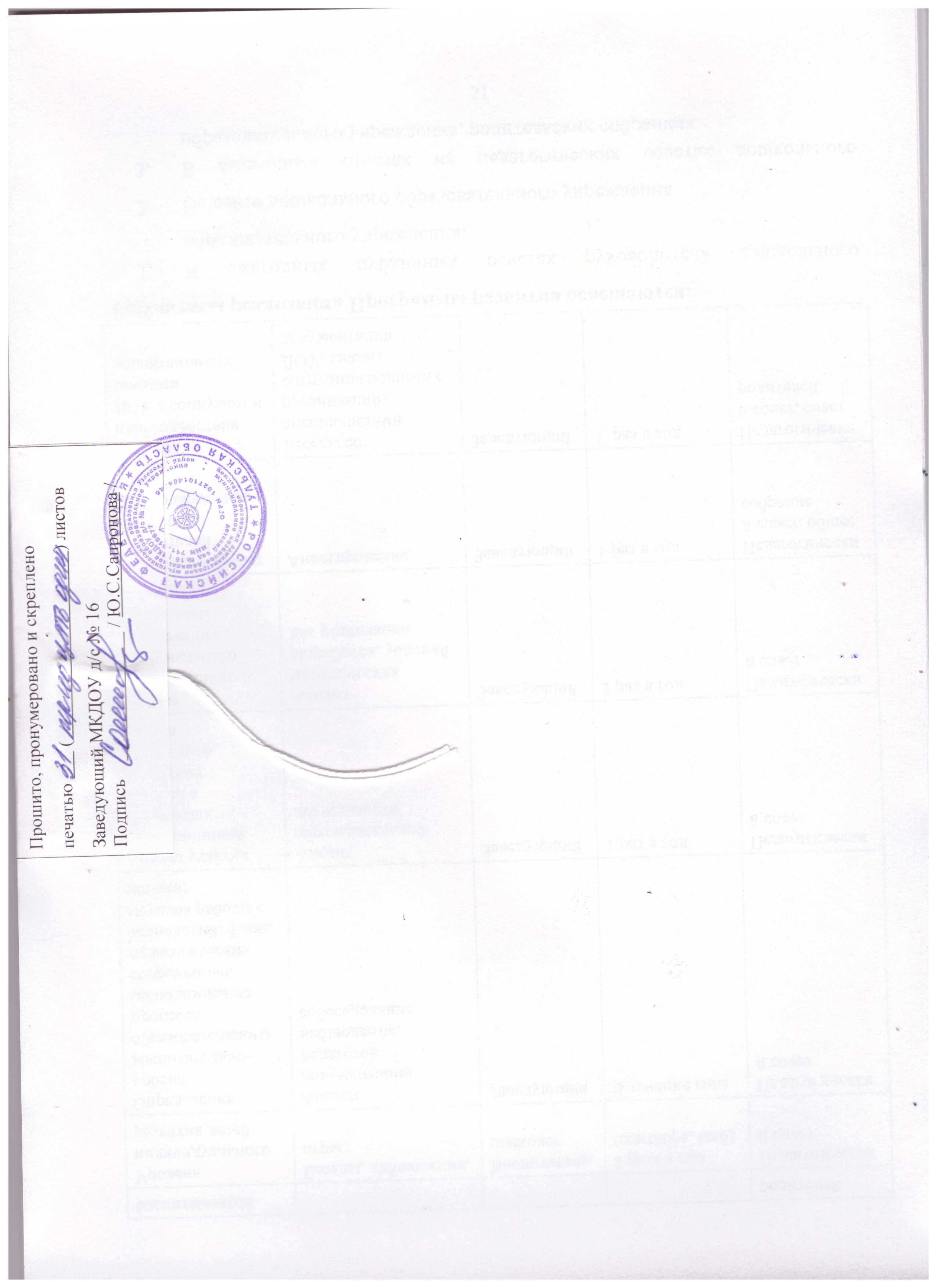 СОГЛАСОВАНОЗаместитель председателя комитета образования администрации муниципального образования Узловский район_________М.С. Кононова«28» декабря 2020г.УТВЕРЖДАЮЗаведующий муниципального казённого дошкольного образовательного учреждения детского сада № 16_____________Сапронова Ю.С.«28»Введение Введение Введение 3Паспорт Программы Паспорт Программы Паспорт Программы 5Информационная справкаИнформационная справкаИнформационная справка10Раздел 1: Анализ эффективности воспитательно – образовательной деятельности ДОУ                                                                                                                                    Раздел 1: Анализ эффективности воспитательно – образовательной деятельности ДОУ                                                                                                                                    Раздел 1: Анализ эффективности воспитательно – образовательной деятельности ДОУ                                                                                                                                    Раздел 1: Анализ эффективности воспитательно – образовательной деятельности ДОУ                                                                                                                                    Раздел 1: Анализ эффективности воспитательно – образовательной деятельности ДОУ                                                                                                                                    121.1.Материально-техническое обеспечениеМатериально-техническое обеспечениеМатериально-техническое обеспечение131.2.Обеспечение безопасности Обеспечение безопасности Обеспечение безопасности 131.3.Организация питанияОрганизация питанияОрганизация питания131.4.Здоровьесбережение и охрана жизни воспитанниковЗдоровьесбережение и охрана жизни воспитанниковЗдоровьесбережение и охрана жизни воспитанников141.5.Контингент воспитанников и социальный паспорт семей Контингент воспитанников и социальный паспорт семей Контингент воспитанников и социальный паспорт семей 141.6.Кадровое обеспечение ДОУКадровое обеспечение ДОУКадровое обеспечение ДОУ161.7.Основные направления воспитательно-образовательной работыОсновные направления воспитательно-образовательной работыОсновные направления воспитательно-образовательной работы181.8.Анализ работы с родителямиАнализ работы с родителямиАнализ работы с родителями18Раздел 2: Основные цели и задачи развития ДОУРаздел 2: Основные цели и задачи развития ДОУРаздел 2: Основные цели и задачи развития ДОУРаздел 2: Основные цели и задачи развития ДОУРаздел 2: Основные цели и задачи развития ДОУ202.1.2.1.Основные цели и задачи концепции развитияОсновные цели и задачи концепции развитияОсновные цели и задачи концепции развития202.2.Сроки и этапы реализации ПрограммыСроки и этапы реализации ПрограммыСроки и этапы реализации ПрограммыСроки и этапы реализации Программы22Раздел 3: План реализации Программы развития Раздел 3: План реализации Программы развития Раздел 3: План реализации Программы развития Раздел 3: План реализации Программы развития Раздел 3: План реализации Программы развития 23Раздел 4: Ожидаемые результаты реализации Программы развитияРаздел 4: Ожидаемые результаты реализации Программы развитияРаздел 4: Ожидаемые результаты реализации Программы развитияРаздел 4: Ожидаемые результаты реализации Программы развитияРаздел 4: Ожидаемые результаты реализации Программы развития26Раздел 5: Финансирование Программы развития Раздел 5: Финансирование Программы развития Раздел 5: Финансирование Программы развития Раздел 5: Финансирование Программы развития Раздел 5: Финансирование Программы развития 28Раздел 6: Контроль за реализацией Программы развития Раздел 6: Контроль за реализацией Программы развития Раздел 6: Контроль за реализацией Программы развития Раздел 6: Контроль за реализацией Программы развития Раздел 6: Контроль за реализацией Программы развития 30Наименование Программы Программа развития Муниципального казенного дошкольного образовательного учреждения детский сад № 16   Основания для разработки ПрограммыНормативно-правовые документы федерального, регионального, муниципального уровней:Конвенция о правах ребенка;Конституция Российской Федерации;Федеральный закон от 29 декабря 2012 года № 273-ФЗ «Об образовании» в Российской Федерации; Федеральный закон от 31 июля 2020 г. N 304-ФЗ "О внесении изменений в Федеральный закон "Об образовании в Российской Федерации" по вопросам воспитания обучающихся";Указ президента РФ от 07.05.2018г. № 204 «О национальных целях и стратегических задачах развития Российской Федерации на период до 2024г.»;Закон Тульской области «Об образовании» от 30.09.2013 г. № 1989 – ЗТО; Приказ Министерства труда и социальной защиты РФ от 18.10.2013г. № 544 «Об утверждении профессионального стандарта «Педагог» (педагогическая деятельность в сфере дошкольного, начального общего, основного общего, среднего общего образования) (воспитатель, учитель)». Приказ Министерства Просвещения РФ от 31.07.2020 г. № 373 «Об утверждении Порядка организации  и осуществления образовательной деятельности  по основным  общеобразовательным программам – образовательным программам дошкольного образования»;Приказ Министерства образования Тульской области от 02.06. 2013г. № 601 «Об организации работы по обеспечению введения ФГОС ДО в образовательных организациях (учреждениях) Тульской области»; Постановление Главного государственного санитарного врача Российской Федерации от 28.09.2020 № 28 «Об утверждении санитарных правил СП 2.4.3648-20 «Санитарно-эпидемиологические требования к организации воспитания и обучения, отдыха и оздоровления детей и молодежи»;Постановление Главного государственного санитарного врача Российской Федерации от 27.10.2020г. № 32 «Об утверждении санитарно-эпидемиологических правил и норм СанПиН 2.3/2.43590-20 «Санитарно-эпидемиологические требования к организации общественного питания населения»;Постановление Правительства Российской Федерации от 02.08.2019г. № 1006 «Об утверждении требований к антитеррористической защищенности объектов (территорий)Министерства просвещения Российской Федерации и объектов (территорий), относящихся к сфере деятельности Министерства просвещения Российской Федерации, и формы паспорта безопасности этих объектов (территорий); Постановление Правительства Российской Федерации от 25.04.2012г. № 390 «О противопожарном режиме»;Федеральный государственный образовательный стандарт дошкольного образования утвержденный приказом № 1155 от 17.10.2013 г.Письмо Минобрнауки РФ от 18.04.2008г. № АФ-150/06 «О создании условий для получения образования детьми с ограниченными возможностями здоровья и детей-инвалидов»;Результаты независимой оценке качества условий оказания услуг образовательными организациями Узловского района в 2020 годуУстав МКДОУ д/с № 16.Цель ПрограммыСовершенствование системы управления ДОУ, обеспечивающей доступность и новое качество образования в соответствии с индивидуальными особенностями и склонностями ребенка в период дошкольного детства, внедряя современные педагогические технологии в условиях интеграции и взаимодействия дошкольного учреждения с семьей, в условиях реализации современных государственных требований в области образования и приоритетного национального проекта «Образование».Задачи ПрограммыМодернизация системы управления ДОУ;Обновление и расширение материально-технической базы ДОУ в соответствии с требованиями времени и инновационными задачами работы коллектива;Создание  условий  для получения  качественного  дошкольного  образования  и  обеспечение  социализации  каждого  ребенка  в  условиях  дошкольного  образовательного  учреждения,  в соответствии с ФГОС ДО,  через      разностороннее,      полноценное      развитие      каждого  ребенка  с учетом  его  индивидуальных  особенностей  и  возможностей  (в том числе одарённых детей, детей с ОВЗ и инвалидов);Сохранение качества воспитания и образования в ДОУ в условиях реализации ООП ДО и программы воспитания;Повышение уровня владения цифровыми навыками у дошкольников и обеспечение учреждения высокоскоростным Интернетом;Воспитание гармонично развитой и социально ответственной личности на основе духовно-нравственных ценностей народов России, исторических и национально-культурных традиций в соответствии с возрастом.Использование возможностей сетевого взаимодействия и интеграции в образовательном процессе;Введение дополнительного  образования, как совокупности услуг, доступных для широких групп воспитанников;Совершенствование системы социального партнерства  ДОУ с социальными институтами;Совершенствование содержания и форм взаимодействия детского сада и семьи с учётом индивидуальных особенностей и потребностей родителей воспитанников.Сроки реализации ПрограммыПрограмма будет реализована в 2021-2025годы в три этапа.1-ый этап – подготовительный (2021-2022 уч.г)разработка документации для успешной реализации мероприятий в соответствии с Программой развития;оптимизация условий (кадровых, материально-технических и т. д.) для успешной реализации мероприятий в соответствии с Программой развития;начало реализации мероприятий, направленных на создание интегрированной модели развивающего образовательного пространства.2-ой этап – практический (2021-2025 уч.г)апробирование модели, обновление содержания организационных форм, педагогических технологий;постепенная реализация мероприятий в соответствии с Программой развития;коррекция мероприятий.3-ий этап – итоговый (2025 уч.г.)реализация мероприятий, направленных на практическое внедрение и распространение полученных результатов;анализ достижения цели и решения задач, обозначенных в Программе развития.Ожидаемые результатыОбновление содержания образования: разработка и реализация на основе примерной основной образовательной программы дошкольного образования: ООП ДО к 2023г., внедрение программы воспитания к сентябрю 2021 г., Программы дополнительного образования, рабочая программа по здоровьесбережению «Азбука здоровья» - к 2022г..Результативность использования средств информатизации в образовательном процессе, рост профессиональной культуры педагогов, повышение компетентности в области применения ИКТ, реализация проекта «Цифровая образовательная среда» национального проекта «Образование»:Переход на отечественное программное обеспечение – 100% к 2025 г.;Повышение скорости Интернета до 100 Мбит/с – январь 2021 года; Создание различных мультимедийных презентаций, слайд-шоу, мультимедийных фотоальбомов для работы с воспитанниками – 50шт.; Создание персональных страничек педагогов на официальном сайте детского сада для предоставления родителям виртуальных консультаций, фотоотчетов о различных видах деятельности детей, использование возможностей предоставляемые сетевым электронным ресурсом интернет в педагогической деятельности для решения ряда задач, актуальных для педагогов (владение ИКТ на уровне пользователя) 100%.Развитие психолого - педагогических, кадровых, материально-технических и финансовых условий программного обеспечения (реализация программы на 100%). Внедрение новых технологий воспитания и образования дошкольников, улучшение обновленной развивающей предметно - пространственной среды ДОУ, способствующей самореализации ребёнка в разных видах деятельности, в том числе детей с ОВЗ и детей – инвалидов (обновление ППС, обновление ППС для детей с ОВЗ и детей – инвалидов) – 100%. Результативность форм работы по преемственности образовательных программ дошкольного и начального общего образования по приоритетному социально - личностному направлению (обеспечение уровня готовности детей к обучению в школе на 100%). Улучшение содержания и форм взаимодействия детского сада и семьи с учётом индивидуальных особенностей и потребностей родителей воспитанников, в том числе детей с ОВЗ и детей – инвалидов, с вовлечением 100% родителей.Расширение системы консультативной и практико-ориентированной помощи родителям (законным представителям) воспитанников направленной на активное вовлечение родителей в различные мероприятия в рамках реализации ООП ДО  – 100% родителей.Реализация проекта «Успех каждого ребенка» национального проекта «Образование » посредствам введение дополнительного образования с учетом желания детей и запросом родителей. Охват дополнительным образованием 80% воспитанников старшего дошкольного возраста.Реализация проекта «Поддержка семей, имеющих детей» национального проекта «Образование»:создание и функционирование  консультативно -  методического центра к 2022 году и охват родителей детей, не посещающих ДОУ, услугами консультативно - методического центра 100% к 2025 году;введение в работу ДОУ семейных клубов, расширение индивидуального консультирования родителей и психолого-педагогического сопровождения родителей, воспитывающих детей дошкольного возраста, имеющих особенности развития, детей с ОВЗ или детей – инвалидов с охватом 100 % родителей. Расширение образовательного пространства через взаимодействие с социальными партнерами, увеличение их количества на 2. Совершенствование материально-технических условий и развивающей предметно пространственной среды: асфальтирование территории учреждения (площадью 404 кв. м.);обновление игрового оборудования на прогулочных участках установка теневого навеса (июнь 2021г.) на сумму 150 000 руб., приобретение спортивного оборудования на сумму 500 000 руб. (2021-2025гг.);закупка компьютеров и др. цифрового оборудования из расчета 1 компьютер на 7 воспитанников; закупка конструкторов нового поколения  для образовательного процесса в количестве 20 шт.;Наличие необходимого программно-методического комплекта в соответствии с ООП ДО, в том числе рабочих программ педагогов – 100%.Объем и источники финансированияБюджетные средства. Внебюджетные средства.Полное наименование ДОУМуниципальное казенное дошкольное образовательное учреждения детский сад № 16Адрес 301602 Россия, Тульская область, г. Узловая, ул. Дубовская, д. 19Адреса осуществления мест уставной деятельности ДОУ301602 Россия, Тульская область, г. Узловая, ул. Дубовская, д. 19УчредительМуниципальное образование Узловский районПредмет  деятельности ДОУРеализация основной образовательной программы дошкольного образования, адаптированной основной образовательной программы; присмотр и уход за детьми в возрасте от двух месяцев до прекращения образовательных отношений.Вид деятельностиохрана жизни и укрепление физического и психического здоровья воспитанников;обеспечение познавательно-речевого, социально-личностного, художественно-эстетического и физического развития воспитанников;воспитание с учетом возрастных категорий детей гражданственности, уважения к правам и свободам человека, любви к окружающей природе, Родине, семье;осуществление необходимой коррекции недостатков в физическом и (или) психическом развитии детей;взаимодействие с семьями детей для обеспечения полноценного развития воспитанников;оказание консультативной и методической помощи родителям (законным представителям) по вопросам воспитания, обучения и развития детей;организация оздоровительных мероприятий, оказание профилактической помощи воспитанникам. Телефон 8 (48 731) 5-02-03Сайт  http://uzlovaya16.russia-sad.ru/Почта mkdouds16.uzl@tularegion.org  Заведующий Сапронова Юлия СергеевнаРежим работыПятидневная рабочая неделя с 7.00 до 19.00, выходные дни – суббота, воскресенье, праздничные дниСоциальное партнерствоМБУК Узловский художественно-краеведческий музейМБУК Молодежный театрЛицей имени Ивана Ивановича ФедунцаГУЗ Узловская районная больницаГУ ТО Комплексный центр социального обслуживания населения № 6                                        № п/п Группа Количество воспитанников1 Младшая разновозрастная  112.Старшая разновозрастная  17Итог:228Характеристика семьиКоличество/% от общего количестваКоличество/% от общего количестваПо составу семейПо составу семейПо составу семейПолная Полная 24/ 86%Неполная Неполная 4/ 14%По количеству детейПо количеству детейПо количеству детейОднодетная Однодетная 9/ 32%Малодетная (2 детей)Малодетная (2 детей)16/ 57%Многодетная Многодетная 3/11%По уровню образованияПо уровню образованияПо уровню образованияВысшее Высшее 11/ 39%Средне-специальноеСредне-специальное14/ 50%Среднее Среднее 3/ 11%Неблагополучные семь Неблагополучные семь Неблагополучные семь Состоят на учете в КДНСостоят на учете в КДН2/ 7%Должность Первая Высшая Соответствие занимаемой должностиЗаведующий 001Воспитатель002Должность Всего Высшее Средне-специальноеЗаведующий 110Воспитатель211Стаж работы Количество педагоговДо 5-ти лет 0 От 5 лет до 10 лет0 От 10 лет до 15 лет1Свыше 15 лет1СтратегическиезадачиОсновные направления реализациипрограммных мероприятий1. Создание системы управления качеством образования, консультационное и экспертное сопровождение разработки нового содержания образования в соответствии с основными направлениями модернизации российского образования1.1. Разработка механизмов оценки эффективности инновационной модели образовательного пространства, обеспечивающей доступность и новое качество образования, и реализации программы развития.1.2. Совершенствование стратегии и тактики построения развивающей среды Учреждения с учетом требований ФГОС ДО, учитывающей принцип динамичности и развивающего обучения, возрастные, психологические и физические особенности воспитанников, способствующей самореализации ребёнка в разных видах деятельности. 2. Развитие компетенций педагогических работников, необходимых для создания условий развития детей в соответствии с ФГОС дошкольного образования2.1. Создание необходимых условий для повышения квалификации, переподготовки, саморазвития и формирования профессиональной компетентности педагогов.2.2. Разработать систему мотивационных мероприятий, направленных на вовлечение педагогов в инновационную деятельность.3. Создание оптимальных условий, обеспечивающих охрану и укрепление физического здоровья воспитанников, приобщение к ценностям здорового образа жизни3.1. Совершенствование системы здоровьесберегающей деятельности учреждения, с учетом индивидуальных особенностей дошкольников.3.2. Корректировка достигнутого уровня физического развития детей и медицинского сопровождения образовательного процесса.3.3. Создание условий для эффективного участия всех заинтересованных субъектов в управлении качеством образовательного процесса и здоровьесбережения детей.4. Повышение уровня мотивации родителей и их компетентности в области проблем воспитания, повышения качества образовательной услуги, развивая партнерство и сотрудничество4.1. Информационно-методическое сопровождение родителей в построении индивидуального образовательного маршрута ребенка. 4.2. Вовлечение и заинтересованность родителей в воспитательно- образовательном процессе и формировании развивающей предметно-пространственной среды.4.3. Восстановление традиций семейного воспитания в оздоровлении детей и вовлечение семьи в образовательный процесс.4.4. Создание системы консультирования и сопровождения родителей детей, не посещающих ДОУ и получающих образование в семье (консультативно – методический центр  к 2022г.).5. Организация дополнительного (вариативного) образования, как совокупности деятельности доступной для широких групп воспитанников5.1. Организация набора дополнительных услуг с учетом желания детей и запроса родителей;5.2. Разработка рабочих Программ по дополнительному образованию детей; 5.3. Развитие способностей и творческого потенциала одаренных детей. 6.Обеспечение доступного, качественного, современного образования и воспитания по реализуемым программам6.1. Разработка ООП ДО, Программы воспитания;6.2. Качественная реализации основной образовательной программы дошкольного образования в соответствии с ФГОС ДО;6.3. Создание необходимых условий для получения дошкольного образования детьми с ОВЗ и детьми-инвалидами;6.4. Оптимизации условия для более широкого применения ИКТ в образовательном процессеЭтапСрокиМероприятия1-ый этап – подготовительный2021-2022гг.- Разработка документации для успешной реализации мероприятий в соответствии с Программой развития: ООП ДО, Программа воспитания, рабочие программы по дополнительному образованию детей, а также пересмотр  локальных актов учреждения;- Оптимизация условий (кадровых, материально-технических и т. д.) для успешной реализации мероприятий в соответствии с Программой развития;2-ой этап – практический2021-2025гг.- Апробирование модели, обновление содержания организационных форм, педагогических технологий;- Постепенная реализация мероприятий в соответствии с Программой развития;-Коррекция мероприятий.3-ий этап – итоговый2025 г.-Реализация мероприятий, направленных на практическое внедрение и распространение полученных результатов;- Анализ достижения цели и решения задач, обозначенных в Программе развития.№ п/п Содержание деятельностиСроки Ответственные Создание организационной основы для реализации программы Создание организационной основы для реализации программы Создание организационной основы для реализации программы Создание организационной основы для реализации программы 1.1.Внести необходимые изменения в нормативные акты ДОУ, разработка обновленных  локальных актовЯнварь 2021г.Заведующий 1.2.Корректировка уставных документовВ течение 2021 годаЗаведующий 1.3.Мониторинг реализации программы развитияЕжегодно Заведующий 1.4.Проведение совещания «Организация деятельности сотрудников по реализации Программы развития»Сентябрь 2021г.Заведующий 1.5.Проведение публичного отчетаЕжегодно Заведующий 1.6.Использование разнообразных форм и методов изучения семьи, составление портрета семьи Ежегодно Заведующий Воспитатели 1.7.Пролонгирование договоров с социальными партнерами, разработка планов работы Ежегодно Заведующий 1.8.Разработка планов повышения квалификации и профессионального мастерства педагоговЕжегодно Заведующий 1.9.Проведение комплексной диагностики воспитанников 2 раза в годЗаведующий Специалисты 1.10.Разработка документов, регламентирующих организацию образовательного процесса, в том числе с детьми с ОВЗЕжегодно Заведующий 1.11.Разработка ООПДО на 2023-2027 гг.Июль – август 2023г.Заведующий 1.12.Разработка Программы воспитанияИюль – август 2021г.Заведующий Совершенствование методического обеспечения воспитательно-образовательного процессаСовершенствование методического обеспечения воспитательно-образовательного процессаСовершенствование методического обеспечения воспитательно-образовательного процессаСовершенствование методического обеспечения воспитательно-образовательного процесса2.1.Разработка перспективных планов воспитательно-образовательной работы с детьми2021-2025 гг.ЗаведующийВоспитатели 2.2.Разработка планов досуговых мероприятий 2021-2025 гг.ЗаведующийВоспитатели2.3.Разработка индивидуальных образовательных маршрутов одаренных детей 2021-2025 гг.ЗаведующийВоспитатели2.4.Введение в работу современных, эффективных педагогических технологий (здоровьесберегающих, технологии проектов, игровые, ИКТ) 2021-2025 гг.ЗаведующийВоспитатели2.5.Организация дополнительного образования детей дошкольного возраста с учетом желания детей и запросов родителей2021-2025 гг.Заведующий Воспитатели Обогащение материально-технической базы ДОУ Обогащение материально-технической базы ДОУ Обогащение материально-технической базы ДОУ Обогащение материально-технической базы ДОУ 3.1.Дооснащение предметно-пространственной среды в группах в соответствии с ФГОС ДО2021-2025 гг.Заведующий 3.2.Оснащение учебно-методическими комплектами, дидактическими пособиями в соответствии с ООПДО2021-2025 гг.Заведующий Воспитатели 3.3.Создание банка мультимедийных презентаций для работы с детьми2021-2025 гг.Воспитатели 3.4.Приобретение спортивного оборудования на прогулочные участки2021-2025 гг.Заведующий 3.5.Оборудование медицинского кабинета 2021-2025 гг.Заведующий Дальнейшее развитие системы взаимодействия с социумомДальнейшее развитие системы взаимодействия с социумомДальнейшее развитие системы взаимодействия с социумомДальнейшее развитие системы взаимодействия с социумом4.1.Пролонгированные договоров по взаимодействию с социальными партнерами, внесение необходимых корректировок Ежегодно Заведующий 4.2.Разработка планов совместных мероприятий с социальными партнерамиЕжегодно Заведующий 4.3.Организация совместных выездных мероприятий согласно планам работы, в т.ч. с привлечением родителей. В течение годаЗаведующийВоспитатели4.4.Поддержание имиджа учреждения посредствам дальнейшего развития социальных сетей, таких как Одноклассники, Вконтакте и развитие такого направления работы, как создание видеороликов.  ПостоянноЗаведующийВоспитатели Совершенствование и развитие компетенции педагогических кадров, поиск кандидатов на должность воспитателяСовершенствование и развитие компетенции педагогических кадров, поиск кандидатов на должность воспитателяСовершенствование и развитие компетенции педагогических кадров, поиск кандидатов на должность воспитателяСовершенствование и развитие компетенции педагогических кадров, поиск кандидатов на должность воспитателя5.1.Заключение договора с ЦЗН г. Узловая ТО «ЦЗН ТО»2021г.Заведующий 5.2.Размещение вакансий на интерактивном портале службы занятости населения2021 г.Заведующий 5.3.Повышение квалификации педагогов через аттестацию педагогических работников и мероприятия направленные на:- изучение нормативно-правовых документов, регламентирующих процедуру аттестации педагогических и руководящих работников;- выявление, изучение, обобщение  и распространение педагогического опыта;- участие в работе объединений педагогов разного уровня;- участие конкурсах различного уровня Ежегодно Заведующий Воспитатель 5.4.Своевременное прохождение педагогами курсов повышения квалификацииЕжегодно Заведующий 5.5.Участие в муниципальных и региональных  мероприятияхЕжегодно Заведующий 5.6. Открытые просмотры организации образовательной деятельности в группах Ежегодно Заведующий 5.7.Организация работы педагогических мастерских по освоению педагогами современных педагогических технологий, соответствующих ФГОС и ООП ДОВ течении годаЗаведующий Поиск и внедрение современных форм взаимодействия, обеспечивающих активное вовлечение родителей в образовательный процессПоиск и внедрение современных форм взаимодействия, обеспечивающих активное вовлечение родителей в образовательный процессПоиск и внедрение современных форм взаимодействия, обеспечивающих активное вовлечение родителей в образовательный процессПоиск и внедрение современных форм взаимодействия, обеспечивающих активное вовлечение родителей в образовательный процесс6.1.Анкетирование родителей по вопросам удовлетворенности работой ДОУ, результатами обучения, воспитания и развития своего ребенкаЕжегодно Заведующий 6.2.Опрос и анкетирование родителей с целью изучения социального заказа на дополнительное образование детей дошкольного возраста2021 г.Заведующий Воспитатели 6.3.Привлечение к участию в детско-родительских конкурсах, выставках, акциях, проектахВ течение года Воспитатели 6.4.Педагогические советы, общие родительские собрания, консультации по проблемам воспитания детейСогласно плану работыЗаведующий Воспитатели 6.5.Ознакомление родителей с результатами работы ДОУ через различные организованные формы и информационную среду (ведение официального сайта, издание ежемесячной газеты «Сорока», СМИ, группы в соцсетях, видеофильмы)В течение годаЗаведующийВоспитатели 6.7.Внедрение работы семейных клубов 2021-2025 гг.Заведующий Воспитатели 6.8.Создание консультационно-методического центра на базе ДОУРазработка нормативно-правовой базы по функционированию КМЦК 2025 г.Заведующий Воспитатели Создание современной и безопасной цифровой образовательной среды, обеспечивающей доступность цифрового образовательного пространства для всех участников образовательной деятельности.Создание современной и безопасной цифровой образовательной среды, обеспечивающей доступность цифрового образовательного пространства для всех участников образовательной деятельности.Создание современной и безопасной цифровой образовательной среды, обеспечивающей доступность цифрового образовательного пространства для всех участников образовательной деятельности.Создание современной и безопасной цифровой образовательной среды, обеспечивающей доступность цифрового образовательного пространства для всех участников образовательной деятельности.7.1.Модернизация (установка современных программ, приобретение отечественного программного обеспечения, приобретение компьютерных систем) материально-технической базы для внедрения модели цифровой образовательной среды в ДОУ2021-2025Заведующий 7.2.Заключение контракта с ООО «Узловая-НЭТ» на подключение высокоскоростного интернета со скоростью соединения не менее 100 Мб/сЯнварь 2021г. Заведующий  Специалист по закупкам7.3.Создание электронной среды управленческой и педагогической деятельности, обеспечивающей эффективный электронный документооборот2021-2025гг.Заведующий Воспитатели Наименование2021202220222023202420242025Бюджет МО Узловский районБюджет МО Узловский районБюджет МО Узловский районБюджет МО Узловский районБюджет МО Узловский районБюджет МО Узловский районБюджет МО Узловский районБюджет МО Узловский районОбеспечение выполнения мероприятия «Повышение уровня пожарной безопасности», в.ч.26 859,7321 859,7321 859,7321 859,7326 859,7326 859,7321 859,73Обслуживание пожарной сигнализации12 000,0012 000,0012 000,0012 000,0012 000,0012 000,0012 000,00Замеры сопротивления и заземления8 359, 738 359, 738 359, 738 359, 738 359, 738 359, 738 359, 73Огнезащитная обработка деревянных конструкции5 000,0005 000,0005 000,000Испытания по контролю качества огнезащитной обработке деревянных конструкций1 500,001 500,001 500,001 500,001 500,001 500,001 500,00Обеспечение выполнения мероприятия «Профилактика терроризма и других проявлений экстремизма», в т.ч.2 130 400,0020 400,0020 400,0020 400,0020 400,0020 400,0020 400,00Приобретение видеокамер50 000, 00Обслуживание тревожной кнопки20 400,0020 400,0020 400,0020 400,0020 400,0020 400,0020 400,00Установка осветительных приборов60 000,00Восстановление ограждения2 000 000,00Информационное обеспечение, в т.ч.Обеспечение сайта10 800,0010 800,0010 800,0010 800,0010 800,0010 800,0010 800,00Ремонты и прочие услуги:при наличии выделенных средствпри наличии выделенных средствпри наличии выделенных средствпри наличии выделенных средствпри наличии выделенных средствпри наличии выделенных средствпри наличии выделенных средствРемонт старшей разновозрастной группы200 000,00Ремонт младшей разновозрастной спальни200 000Установка теневого навеса150000,00Областной бюджетОбластной бюджетОбластной бюджетОбластной бюджетОбластной бюджетОбластной бюджетОбластной бюджетОбластной бюджетКанцелярские товары45 000,0045 000,0045 000,0045 000,0045 000,0045 000,0045 000,00Спортивное уличное оборудование 200 000,00100 000,00100 000,0050 000,0050 000,0050 000,00100 000,00Игрушки20 000,0030 000,0030 000,0020 000,0020 000,0020 000,0030 000,00Интерактивное оборудование100 000,050 000,0050 000,00Учебные пособия10 000,0020 000,0020 000,0010 0000,0010 000,0010 000,0020 000,00Внебюджетные средства (родительская плата)Внебюджетные средства (родительская плата)Внебюджетные средства (родительская плата)Внебюджетные средства (родительская плата)Внебюджетные средства (родительская плата)Внебюджетные средства (родительская плата)Внебюджетные средства (родительская плата)Внебюджетные средства (родительская плата)Чистящие и моющие средства20 000,0020 000,0020 000,0020 000,0020 000,0020 000,00Мягкий инвентарь39 138,7219 000,0020 000,0020 000,0020 000,0020 000,0020 000,00Направления Методы сбора информацииОтветственный Периодичность Мероприятия по обсуждениюАнализ эффективности управления ДОУБеседы, анализ документацииЗаведующий 1 раз в год Общее собрание коллектива Состояние здоровья воспитанниковАнализ заключения врачей, наблюденияМедсестра ГУЗ «УРБ»1 раз в кварталПедагогический совет, совет родителейУровень индивидуального развития детей Беседы, наблюдения, игрыВоспитатель, психолог2 раза в год (сентябрь, май)Педагогический советОпределение уровня воспитательно-образовательного процесса (использование современных педагогических технологий, форм, методов работы с детьми)Анализ документации педагогов, наблюдение, собеседованиеЗаведующий В течение годаПедагогический советАнализ участия воспитанников, принявших участие в конкурсах различного уровня.Анализ образовательной деятельностиЗаведующий 1 раз в год Педагогический советАнализ методического и материального обеспечения Программы развития ДОУАнализ методических разработок, условий для реализацииЗаведующий 2 раз в год Педагогический советУдовлетворенность родителей качеством образовательных услугАнкетирование Заведующий 1 раз в год Педагогический совет, общее собрание Анализ взаимодействия ДОУ с социумом и семьями воспитанниковБеседы со специалистами организаций, сотрудничающими с ДОУ, анализ документацииЗаведующий 1  раз в год Педагогический совет, совет родителей 